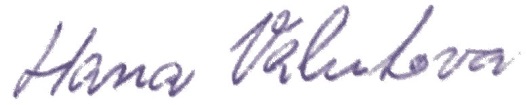 	Hana Valentová18. 9. 2018	Předsedkyně TSM KladnoZáznam o činnostech zpracování
Čl. 30 odst. 1 obecného nařízení o ochraně osobních údajů (GDPR)Správce: I. Účely zpracováníÚčetní a mzdová agendaČl. 6 odst. 1 písm. c) GDPR - zpracování je nezbytné pro splnění právní povinnosti, která se na správce vztahujezákon č. 262/2006 Sb., zákoník prácezákon č. 48/1997 Sb., o veřejném zdravotním pojištěnízákon č. 592/1992 Sb., o pojistném na veřejném zdravotním pojištěnízákon č. 582/1991 Sb., o organizaci a provádění sociálního zabezpečenízákon č. 563/1991 Sb., o účetnictvízákon č. 89/2012 Sb., občanský zákoníkČl. 6 odst. 1 písm. b) GDPR - zpracování je nezbytné pro splnění smlouvy, jejíž smluvní stranou je subjekt údajů, nebo pro provedení opatření přijatých před uzavřením smlouvy na žádost tohoto subjektu údajůII. Kategorie subjektů údajůZaměstnanci, členové výkonných orgánů, dodavateléIII. Kategorie osobních údajůZaměstnanci: údaje obsažené v Dohodě o provedení práce/pracovní smlouvě, adresní a identifikační údaje zaměstnanců: jméno, příjmení, adresa místa trvalého pobytu, druh mezinárodní trenérské licence a doba její platnosti, zdravotní stavUchazeči o zaměstnání: údaje obsažené v životopiseRodinní příslušníci:  základní identifikační údaje nutné pro uplatnění slevy na dani – jméno a příjmení, rodné čísloDodavatelé OSVČ: údaje uvedené na faktuře/účtence – jméno a příjmení, IČIV. Kategorie příjemcůFÚ, OSSZ, zdravotní pojišťovny, soudy, exekutorský úřad, penzijní fondy, bankovní ústavy.V. Plánované lhůty pro výmaz kategorií osobních údajůMzdové listy – 5 let, životopisy uchazečů – ihned po skončení výběrového řízení.VI. Obecný popis technických a organizačních bezpečnostních opatřeníVeškerými listinami s osobními údaji zaměstnanců disponuje jen předsedkyně klubu, jsou uloženy v uzamykatelné skříni v sídle spolku.Záznam o činnostech zpracování
Čl. 30 odst. 1 obecného nařízení o ochraně osobních údajů (GDPR)Správce: I. Účely zpracováníRegistrace členů a další spolková činnost (pojišťování, organizace soutěží, činnost spojená s dotacemi)Čl. 6 odst. 1 písm. b) GDPR - zpracování je nezbytné pro splnění smlouvy, jejíž smluvní stranou je subjekt údajů, nebo pro provedení opatření přijatých před uzavřením smlouvy na žádost tohoto subjektu údajůČl. 6 odst. 1 písm. c) GDPR - zpracování je nezbytné pro splnění právní povinnosti, která se na správce vztahuje.Zákon č. 89/2012 Sb., občanský zákoníkZákon č. 277/2009 Sb., o pojišťovnictvíZákon č. 133/2000 Sb., o evidenci obyvatelČl. 6 odst. 1 písm. f) GDPR – zpracování je nezbytné pro účely oprávněných zájmů příslušného správce či třetí strany, kromě případů, kdy před těmito zájmy mají přednost zájmy nebo základní práva a svobody subjektu údajů vyžadující ochranu osobních údajů, zejména pokud je subjektem údajů dítěČl. 6 odst. 1 písm. a) GDPR - subjekt údajů udělil souhlas se zpracováním svých osobních údajů.II. Kategorie subjektů údajůČlenové klubu a uchazeči o členstvíRodiče/zákonní zástupci nezletilých členůSportovci bez členství v klubu – účastníci soutěží, turnajů, letních kempů apod.III. Kategorie osobních údajůČlenové klubu a uchazeči o členství:   jméno, příjmení, adresa, RČ, pojišťovna, zdravotní způsobilost, fotografie Rodiče/zákonní zástupce:  jméno a příjmení, kontaktní údajeSportovci bez členství v klubu– účastníci akcí: – jméno a příjmení, adresa, RČ, pojišťovna, zdravotní způsobilost, fotografieIV. Kategorie příjemcůRegistr hráčů České asociace stolního tenisu, pojišťovny, organizátoři soutěží, orgány státní správy.V. Plánované lhůty pro výmaz kategorií osobních údajůPo ukončení členství v klubu se osobní údaje vymazávají po uplynutí 5 let nebo na žádost hráče, popř. zákonného zástupce hráče. VI. Obecný popis technických a organizačních bezpečnostních opatřeníDokumenty mají k dispozici jen členové Výboru spolku, počítače s databází hráčů jsou chráněny  uživatelským jménem a heslem. Registrační údaje hráčů jsou vedena elektronicky v Registru ČAST. Záznam o činnostech zpracování
Čl. 30 odst. 1 obecného nařízení o ochraně osobních údajů (GDPR)Správce: I. Účely zpracováníKlubový web a sociální sítě - informování o činnosti klubu, propagace klubuČl. 6 odst. 1 písm. f) GDPR - zpracování je nezbytné pro účely oprávněných zájmů příslušného správce či třetí strany, kromě případů, kdy před těmito zájmy mají přednost zájmy nebo základní práva a svobody subjektu údajů vyžadující ochranu osobních údajů, zejména pokud je subjektem údajů dítě.Čl. 6 odst. 1 písm. a) GDPR - subjekt údajů udělil souhlas se zpracováním svých osobních údajů.II. Kategorie subjektů údajůZaměstnanci, trenéři, členové výkonného výboru a jiní členové pracující s veřejnostíČlenové klubuSportovci bez členství v klubu (nečlenové, kterým byla umožněna účast na akcích klubu)Diváci/veřejnost účastnící se akcí klubuIII. Kategorie osobních údajůZaměstnanci, trenéři, členové výkonného výboru a jiní členové pracující s veřejností: jméno, příjmení, tel.číslo, emailová adresa, fotografie/videozáznamČlenové klubu a sportovci bez členství v klubu: jméno, příjmení, sportovní statistiky a výsledky, fotografie/videozáznamDiváci/veřejnost:  fotografie/videozáznamIV. Kategorie příjemcůNávštěvníci klubových webových stránek TSM Kladno (http://tsmkladno.wbs.cz/) a profilu na sociální síti Facebook (http://cs-cz.facebook.com/kladno.cz/)V. Plánované lhůty pro výmaz kategorií osobních údajůJeden týden od obdržení žádosti na výmaz.VI. Obecný popis technických a organizačních bezpečnostních opatřeníPřístup k editaci webovských stránek i profilu na sociálních sítích má jen předsedkyně klubu.